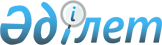 Об утверждении правил управления бесхозяйными отходами, признанными решением суда поступившими в коммунальную собственность на территории Курмангазинского района
					
			Утративший силу
			
			
		
					Решение Курмангазинского районного маслихата Атырауской области от 30 октября 2017 года № 214-VI. Зарегистрировано Департаментом юстиции Атырауской области 14 ноября 2017 года № 3986. Утратило силу решением Курмангазинского районного маслихата Атырауской области от 11 октября 2021 года № 71-VII (вводится в действие по истечении десяти календарных дней после дня его первого официального опубликования)
      Сноска. Утратило силу решением Курмангазинского районного маслихата Атырауской области от 11.10.2021 № 71-VII (вводится в действие по истечении десяти календарных дней после дня его первого официального опубликования).
      В соответствии со статьей 6 Закона Республики Казахстан от 23 января 2001 года "О местном государственном управлении и самоуправлении в Республике Казахстан", с подпунктом 3) статьи 19-1 Экологического Кодекса Республики Казахстан от 9 января 2007 года районный маслихат РЕШИЛ: 
      1. Утвердить правила управления бесхозяйными отходами, признанными решением суда поступившими в коммунальную собственность на территории Курмангазинского района согласно приложению.
      2. Контроль за исполнением настоящего решения возложить на постоянную комиссию (председатель М. Куаншалиев) районного маслихата по вопросам социальной сферы, молодежной политики, законодательства и права. 
      3. Настоящее решение вступает в силу со дня государственной регистрации в органах юстиции, вводится в действие по истечении десяти календарных дней после дня его первого официального опубликования.  Правила управления бесхозяйными отходами, признанными решением суда поступившими в коммунальную собственность на территории Курмангазинского района 1. Общие положения
      1. Настоящие Правила управления бесхозяйными отходами, признанными решением суда поступившими в коммунальную собственность на территории Курмангазинского района (далее – Правила), разработаны в соответствии с подпунктом 5) статьи 20-1 Экологического Кодекса Республики Казахстан от 9 января 2007 года и определяют порядок управления бесхозяйными отходами, признанными решением суда поступившими в коммунальную собственность (далее – отходы).
      2. Передача отходов в коммунальную собственность осуществляется на основании судебного решения.
      3. Управление бесхозяйными отходами осуществляется местным исполнительным органом района (далее – местный исполнительный орган).
      4. Для целей управления отходами местным исполнительным органом создается комиссия из представителей заинтересованных структурных подразделений (далее - Комиссия).
      Органом по организации работ по управлению отходами является государственное учреждение "Курмангазинский районный отдел жилищно-коммунального хозяйства, пассажирского транспорта и автомобильных дорог Атырауской области".
      5. Управление бесхозяйными отходами – это деятельность по оценке, учету, дальнейшему использованию, реализации, утилизации и удалению отходов. 2. Порядок управления бесхозяйными отходами, признанными решением суда поступившими в коммунальную собственность
      6. Учет, хранение, оценка и дальнейшее использование отходов осуществляется в соответствии с "Правилами учета, хранения, оценки и дальнейшего использования имущества, обращенного (поступившего) в собственность государства по отдельным основаниям", утвержденным постановлением Правительства Республики Казахстан от 26 июля 2002 года №833.
      7. Организация работы по безопасной утилизации и удалению невостребованных отходов осуществляется местным исполнительным органом с учетом рекомендаций Комиссии в соответствии с требованиями экологического законодательства Республики Казахстан за счет средств местного бюджета.
      8. Выбор поставщика услуг по утилизации и удалению отходов осуществляется в соответствии с законодательством Республики Казахстан о государственных закупках.
      9. Рекультивация территорий, на которых были размещены отходы, после реализации, утилизации, удаления отходов производится в соответствии с требованиями земельного законодательства Республики Казахстан. 3. Заключительные положения
      10. В процессе обращения с отходами соблюдаются требования, предусмотренные экологическим законодательством Республики Казахстан.
					© 2012. РГП на ПХВ «Институт законодательства и правовой информации Республики Казахстан» Министерства юстиции Республики Казахстан
				
      Исполняющий обязанности
председателя внеочередной
ХVІІІ сессии районного маслихата,
секретарь районного маслихата

Б. Жугинисов
Приложение к решению районного маслихата № 214-VI от 30 октября 2017 года